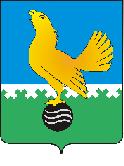 МУНИЦИПАЛЬНОЕ ОБРАЗОВАНИЕгородской округ Пыть-ЯхХанты-Мансийского автономного округа-ЮгрыАДМИНИСТРАЦИЯ ГОРОДАП О С Т А Н О В Л Е Н И ЕО внесении изменений впостановление администрации города от 30.12.2022 № 591-па«Об утверждении порядка предоставления субсидий в целях возмещения недополученных доходов хозяйствующим субъектам,  осуществляющим пассажирские перевозки по социально -ориентированным тарифам»В связи с вступлением в силу Постановления Правительства РФ от 22.12.2022 №2385 «О внесении изменений в общие требования к нормативным правовым актам, муниципальным правовым актам, регулирующим предоставление субсидий, в том числе грантов в форме субсидий, юридическим лицам, индивидуальным предпринимателям, а также физическим лицам - производителям товаров, работ, услуг», внести в постановление администрации города от 30.12.2022 № 591-па «Об утверждении порядка предоставления субсидий в целях возмещения недополученных доходов хозяйствующим субъектам, осуществляющим пассажирские перевозки по социально - ориентированным тарифам» следующие изменения:Пункт 2.1.3 раздела 2 приложения к постановлению изложить в следующей редакции: «не должен являться иностранным юридическим лицом, в том числе местом регистрации которого является государство или территория, включенные в утверждаемый Министерством финансов Российской Федерации перечень государств и территорий, используемых для промежуточного (офшорного) владения активами в Российской Федерации (далее - офшорные компании), а также российским юридическим лицом, в уставном (складочном) капитале которого доля прямого или косвенного (через третьих лиц) участия офшорных компаний в совокупности превышает 25 процентов (если иное не предусмотрено законодательством Российской Федерации). При расчете доли участия офшорных компаний в капитале российских юридических лиц не учитывается прямое и (или) косвенное участие офшорных компаний в капитале публичных акционерных обществ (в том числе со статусом международной компании), акции которых обращаются на организованных торгах в Российской Федерации, а также косвенное участие таких офшорных компаний в капитале других российских юридических лиц, реализованное через участие в капитале указанных публичных акционерных обществ».Отделу по внутренней политике, связям с общественными организациями и СМИ управления по внутренней политике (О.В.Кулиш) опубликовать постановление в печатном средстве массовой информации «Официальный вестник» и дополнительно направить для размещения в сетевом издании в информационно-телекоммуникационной сети «Интернет» - pyt-yahinform.ru.3.	Отделу по обеспечению информационной безопасности 
(А.А. Мерзляков) разместить постановление на официальном сайте администрации города в сети Интернет.4.	Настоящее постановление вступает в силу после его официального опубликования.5.	Контроль за выполнением постановления возложить на заместителя главы города (направление деятельности – жилищно-коммунальные вопросы). Глава города Пыть-Яха								А.Н. Морозов